Site Map  |  Accessibility This is a public site, and non-NHS employees are welcome to access
the information. It should be noted that materials are Crown
copyright, and that the information is targeted at NHS employees. 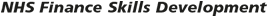 CIMA CPD Policy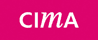 Compliance with CIMA's professional development requirements is a condition of members' regulation 15 in the royal charter, byelaws and regulations.Members are required to undertake the CIMA professional development cycle, and are required to keep CPD records for a minimum of three years on a rolling basis.Members are responsible for assessing their development goals, selecting activities, and designing their CPD programmes.MonitoringCIMA selects a random sample of its membership to monitor each year.This may be weighted to include an appropriate proportion of members with high levels of responsibility, including direct contact with the public.Members selected for monitoring must demonstrate that they have undertaken all the steps in the professional development cycle.They are required to provide activity evidence by submitting a CPD record, documenting activities and outcomes.Non complianceIn exceptional circumstances, members who have not complied with the CPD requirements can apply for additional time to comply.Requests for an extension should be sent to cpdmonitoring@cimaglobal.com.Any member who fails to comply with the CPD requirements will be referred to a panel of CPD assessors who will determine what action to take.The panel may refer cases to the investigation committee when wilful and persistent non compliance is suspected.Access to CGMAThe AICPA and CIMA have formed a joint venture which powers a new designation for management accountants, the Chartered Global Management Accountant (CGMA). The CGMA is designed to elevate management accounting and further emphasise its importance for the public and private sectors worldwide.Normally this product is only available to CIMA/CGMA members, but this link provides all NHS finance professional with a wide range of resources and learning opportunities, that can be used as part of their continued professional development’.Click here to access to the CGMA portal